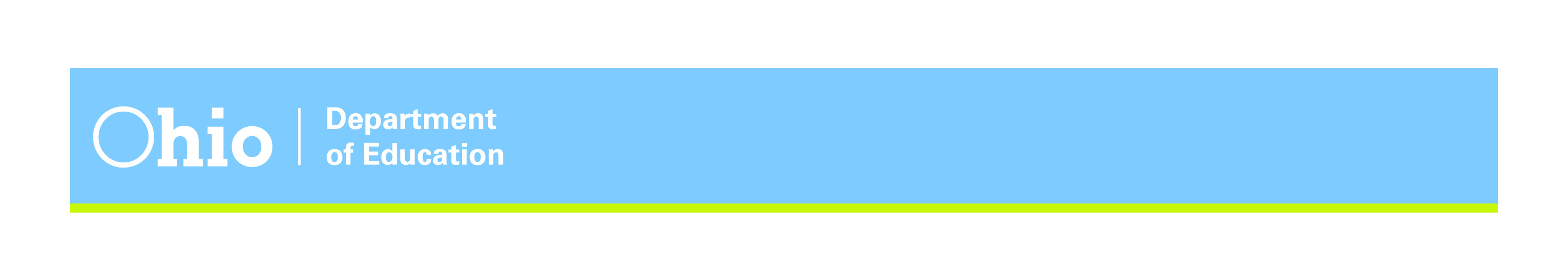 District Professional Development Plan for 
General Education Teachers Providing Gifted ServiceLearning Outcomes (choose one or more):Learning Communities (choose one or more):Leadership (choose one or more):Resources:Data:Learning Designs (including theories, research and models):Implementation (activities and tasks aligned to theories, research and models):FOCUS:TEACHER-BASED TEAM MEMBERS WITH CONTACT INFORMATION:     PRIMARY CONTACT FOR TEAM:TIMEFRAME OF WORK:Professional development standards increase educator effectiveness and results for all students through:  Learning Outcomes that align with educator performance and Ohio’s student learning standards. Learning Communities that commit to continuous improvement, collective responsibility and goal alignment. 

Leadership that develops capacity, advocates and creates support systems for professional learning. 

Resources that are prioritized, monitored and coordinated for educator learning. 

Data that uses a variety of sources and types of student, educator and system data to plan, assess and evaluate professional learning. 

Learning Designs that integrate theories, research and models of human learning to achieve intended outcomes. 

Implementation that applies research about change in teacher practice and sustains support for implementation of the professional learning for long-term change. Development of Written Education PlansDifferentiation in the Classroom Lesson Design for Diverse LearnersCharacteristics of GiftedIdentification of GiftedCollege and Career Ready for GiftedAccelerationHigher-level ThinkingMentorshipsIn-depth or Independent StudyGuidanceOtherBook StudyGoogle Hang-out GroupLunch BunchTGIF GroupCollege Course (face-to-face, online)Endorsement ProgramOtherGifted CoordinatorPrincipal’s Classroom Observation RubricPeer CoachExternal FacilitatorOtherOhio Department of Education I GET GT- ED Javits ModulesOhio Department of Education Guidance for WEP DevelopmentOhio Department of Education Self-Assessment for Ongoing Assistance for Teachers of Gifted in General Education SettingsOtherGifted IdentificationPARRC AssessmentsStudent Learning ObjectivesOtherRESOURCESOhio Department of Education HQPD:http://education.ohio.gov/getattachment/Topics/Teaching/Professional-Development-(1)/Organizing-for-High-Quality-Professional-Developme/Organizing-for-HQPD_lskmoct2008.pdf.aspxLearning Forward:
http://learningforward.org/standards-for-professional-learning#.UuvIYhgo7csNational Association for Gifted Children:
http://www.nagc.org/index.aspx?id=6510Plucker, J. A. & Callahan, C. M. (2014). Critical Issues and Practices in Gifted Education. Waco, TX: Prufrock.